Apstiprināts:Ar Iepirkuma komisijas2015.gada 02.februāra lēmumu(protokols Nr.2)IEPIRKUMA„AUTOSERVISA PAKALPOJUMI PAŠVALDĪBAS UN TO IESTĀŽU AUTOTRANSPORTAM PĒC NEPIECIEŠAMĪBAS”IEPIRKUMA IDENTIFIKĀCIJAS NR. ĶND 2015/3NOTEIKUMI Ķekavas pagasts, Ķekavas novads2015Pasūtītājs:Ķekavas novada pašvaldība,Gaismas iela 19 k-9, Ķekava, Ķekavas pag., Ķekavas nov., LV-2123, Latvija.Iepirkuma priekšmeta aprakstsIepirkuma priekšmets ir visa veida remontdarbu nodrošināšana visām Ķekavas novada pašvaldības un to iestāžu auto transporta vienībām, tajā skaitā: dažāda veida diagnostikas darbi, tehniskās apkopes darbi, dzinēja remontdarbi, riepu remontdarbi, virsbūves remontdarbi, piekares remontdarbi, elektronikas remontdarbi, riteņu ģeometrijas iestatīšana, saskaņā ar Tehnisko specifikāciju (1.pielikums).Iepirkuma priekšmets nav sadalīts daļās. Pretendents nevar iesniegt piedāvājuma variantus. Tehniskā specifikācija satur obligātas prasības attiecībā uz iepirkuma priekšmetu. Pasūtītājs iepirkuma procedūras rezultātā noslēgs vienu iepirkuma līgumu saskaņā ar Publisko iepirkumu likuma 67.pantu – pakalpojuma l īgums. Pasūtītājam ir tiesības Publisko iepirkumu likuma 38.panta kārtībā izbeigt vai pārtraukt iepirkumu. Iepirkuma CPV kods: 50112000-3 (automobiļu remonta un apkopes pakalpojumi). Iepirkuma paredzamā līgumcena: nepārsniedzot 22101,65 EUR (bez PVN). Līguma izpildes vieta un laiksPretendentam jānodrošina pakalpojums pēc iespējas tuvāk Ķekavas novada pašvaldības administrācijas ēkai, kas atrodas Gaismas ielā 19 k-9, Ķekavā, Ķekavas pag., Ķekavas nov., LV-2123, Latvijā.Līguma izpildes laiks - viens gads no līguma noslēgšanas.Piedāvājuma iesniegšanas un atvēršanas vieta, laiks un kārtībaIepazīties un saņemt noteikumus pretendenti var Ķekavas novada pašvaldības administrācijas ēkā, 1.stāvā 4.kabinetā, Gaismas ielā 19 k-9, Ķekavā, Ķekavas pag., Ķekavas nov., darba laikā (p. 8.00-18.00; o. 8.00-17.00; t. 8.00-17.00; c. 9.00-19.00; p. 8.00-14.00; pārtraukums 13.00 - 14.00) vai elektroniski mājas lapā www.kekava.lv sadaļā Publiskie iepirkumi – Ķekavas novada pašvaldība 2015.Pretendentam piedāvājums ir jāiesniedz līdz 2015.gada 16.februārim plkst.10:00 Ķekavas novada pašvaldības administrācijas ēkā, Klientu apkalpošanas centrā, 1.stāvā, Gaismas ielā 19 k-9, Ķekavā, Ķekavas pag., Ķekavas nov., LV-2123, Latvijā.Pretendenta iesniegtajam piedāvājumam ir jāatbilst noteikumos un tehniskajās specifikācijās noteiktajām prasībām.Pretendentam uz piedāvājuma aploksnes ir jānorāda:3.4.1 pretendenta nosaukums, 3.4.2. pretendenta adrese3.4.3. norāde: „Iepirkumam „Autoservisa pakalpojumi pašvaldības un to iestāžu autotransportam” (iepirkuma identifikācijas Nr. ĶND 2015/3)”.Pretendenta piedāvājumu, kurš nebūs iesniegts noteiktajā termiņā, komisija neizskatīs un atdos atpakaļ pretendentam neatvērtu.Pretendenti tiek reģistrēti piedāvājumu iesniegšanas secībā.Kontaktpersonas: par noteikumiem - Ķekavas novada pašvaldības Juriste Ilga Viegliņa, iepirkumi@kekava.lv; t.67935888, par tehnisko specifikāciju - Ķekavas novada pašvaldības Saimniecības daļas vadītājs Andris Jēkabsons, andris.jekabsons@kekava.lv ; t.67847165.Saziņa Saziņa starp Pasūtītāju (iepirkuma komisiju) un ieinteresēto piegādātāju iepirkuma procedūras ietvaros notiek latviešu valodā pa pastu, faksu, e-pastu. Saziņas dokumentu, kas nosūtīts pa faksu vai e-pastu, vienlaikus nosūta arī pa pastu. Saziņas dokuments, kas nosūtīts pa faksu, ir uzskatāms par saņemtu brīdī, kad nosūtītāja fakss ir saņēmis paziņojumu par faksa sūtījuma saņemšanu. Saziņas dokumentā ietver iepirkuma procedūras nosaukumu un identifikācijas numuru. Ieinteresētais piegādātājs saziņas dokumentu nosūta uz Noteikumos norādīto Pasūtītāja pasta adresi, e-pasta adresi un/vai Pasūtītāja kontaktpersonas faksa numuru. Pasūtītājs (iepirkuma komisija) sniegs papildu informāciju par iepirkuma noteikumiem pēc rakstiska pieprasījuma, kurš nosūtīts Pasūtītāja kontaktpersonai, informāciju nosūtot piegādātājam, kas uzdevis jautājumu. Papildu informācijas par iepirkuma noteikumiem (atbildes uz jautājumiem un skaidrojumi) sniegšana tiek nodrošin āta 3 (trīs) dienu laikā, ja piegādātājs informāciju pieprasījis savlaicīgi. 5. Piedāvājuma derīguma termiņšPiedāvājuma derīguma termiņam jābūt spēkā līdz iepirkuma līguma noslēgšanai.6. Prasības attiecībā uz piedāvājuma noformējumu un iesniegšanu6.1. Piedāvājuma dokumenti sastāv no pretendenta atlases dokumentiem un pretendenta piedāvājuma. 6.2. Pretendents piedāvājumā norāda kopējo piedāvājuma cenu euro bez PVN, tam pilnībā jāatbilst tehniskajai specifikācijai, kā arī piedāvājums jānoformē saskaņā ar pievienoto piedāvājuma formu, kas jāiesniedz drukātā veidā.6.3. Visiem dokumentiem jābūt noformētiem saskaņā atbilstoši Dokumentu juridiskā spēka likumam.6.4. Piedāvājums jāiesniedz slēgtā un aizzīmogotā aploksnē vienā eksemplārā vai jānosūta pa pastu, nodrošinot, lai piedāvājums tiktu saņemts Ķekavas novada pašvaldībā līdz piedāvājuma iesniegšanas termiņa beigām. Visiem iesniedzamiem materiāliem jābūt cauršūtiem, parakstītiem un ar sanumurētām lappusēm. Piedāvājumu paraksta uzņēmuma vadītājs vai tā pilnvarota persona, piedāvājumam pievienojot pilnvaru. 6.5. Piedāvājums drukātā formātā tiek iesniegts 2 (divos) eksemplāros – 1 (viens) eksemplārs ar norādi „ORIĢINĀLS”, 1 (viens) eksemplārs ar norādi „KOPIJA”. 7. Prasības pretendentiem7.1. Nosacījumi pretendenta dalībai iepirkumā:7.1.1. Pretendents ir reģistrēts atbilstoši attiecīgās valsts normatīvo aktu prasībām; 7.1.2. Pasūtītājs izslēdz Pretendentu no turpmākās dalības iepirkumā, kā arī neizskata Pretendenta piedāvājumu, ja:7.1.2.1. ir pasludināts pretendenta maksātnespējas process (izņemot gadījumu, kad maksātnespējas procesā tiek piemērota sanācija vai cits līdzīga veida pasākumu kopums, kas vērsts uz parādnieka iespējamā bankrota novēršanu un maksātspējas atjaunošanu), apturēta vai pārtraukta tā saimnieciskā darbība, uzsākta tiesvedība par tā bankrotu vai līdz līguma izpildes paredzamajam beigu termiņam tas būs likvidēts;7.1.2.2.pretendentam Latvijā un valstī, kurā tas reģistrēts vai atrodas tā pastāvīgā dzīvesvieta (ja tas nav reģistrēts Latvijā vai Latvijā neatrodas tā pastāvīgā dzīvesvieta), ir nodokļu parādi, tajā skaitā valsts sociālās apdrošināšanas iemaksu parādi, kas kopsummā katrā valstī pārsniedz 150 euro;7.1.2.3. pretendents ir sniedzis nepatiesu informāciju savas kvalifikācijas novērtēšanai vai vispār nav sniedzis pieprasīto informāciju; 7.1.3. 7.1.1. un 7.1.2.punktā noteiktās prasības attiecas arī uz personu grupas vai personālsabiedrības kā Pretendenta dalībniekiem, kā arī uz Pretendenta apakšuzņēmējiem, ja tādi tiek piesaistīti līguma izpildē.7.1.4. Pretendentam ir kvalificēts personāls atbilstoši iepirkuma priekšmetam, t.sk. kvalificēts darbinieks darbam ar elektroiekārtām un dīzeļiekārtām.7.1.5. Pretendents pēdējo trīs pilnu gadu laikā ir sekmīgi īstenojis vismaz 3 (trīs) juridisku personu apkalpošanu, kas pēc satura, apjoma un sarežģītības atbilst līgumam, kas ir noslēdzams šī iepirkuma rezultātā. 7.2. Pretendenta atlases iesniedzamie dokumenti:7.2.1. Pieteikums dalībai iepirkuma procedūrā, kas ir saskaņā ar Tehnisko specifikāciju (2.pielikums) 7.2.2. Apliecinājums, ka uz pretendentu neattiecas neviens no Publisko iepirkumu likuma 8.2 panta piektajā daļā minētajiem nosacījumiem, kas būtu par pamatu pretendenta izslēgšanai no turpmākās dalības.Pretendenta apstiprināts pretendenta pēdējo 3 (trīs) gados veikto darbu saraksts atbilstoši veidnei. (3.pielikums). Pretendentam jāiesniedz vismaz 2 (divas) atsauksmes no juridiskās personām par veikto darbu (autoservisa pakalpojumu sniegšanu) izpildi. Atsauksmēs jāiekļauj veikto darbu saturs un apjoms, darbu veikšanas laiks, norāde, ka darbu veikšana ir pilnībā pabeigta, kā arī informācija par sniegtā pakalpojuma kvalitāti. Atsauksmēm jābūt tādām, kuras parakstījusi attiecīgo darbu pasūtītāja paraksttiesīgā persona (iestādes vai uzņēmuma vadītājs). Lai pārliecinātos par atsauksmē sniegto ziņu patiesumu, Iepirkuma komisija var vērsties pie pretendenta norādītā darbu pasūtītāja, kuram būs jāsniedz atsauksme par pretendentu, norādot visu iepriekš minēto informāciju. Šaubu gadījumā priekšroka tiks dota jaunākajai atsauksmei (noteicošs ir atsauksmes izdošanas datums). Pasūtītāja izdotajām atsauksmēm informatīvs raksturs un tās netiks ņemtas vērā.Personāla saraksts, kurā uzrāda personas iegūto kvalifikāciju (autoatslēdznieks automehāniķis, speciālisti darbam ar elektroiekārtām un dīzeļiekārtām), klāt pievienojot dokumenta kopiju, kas apliecina iegūto kvalifikāciju. Informāciju papildina uzrādot katra darbinieka nostrādāto laiku profesijā. Piedāvājums atbilstoši tehniskajai specifikācijai (4. Pielikums).8. Iepirkuma līgums un tā noslēgšanas kārtība. Iepirkuma rezultātā tiks noslēgts iepirkuma līgums. 8.2. Iepirkuma līguma izpildes termiņš ir viens kalendārais gads vai līdz saistību pilnīgai izpildei. 8.3. Iepirkuma līgums tiks slēgts ar pretendentu, kurš piedāvājis saimnieciski izdevīgāko piedāvājumu.9. Apmaksas nosacījumi9.1. Darbu apmaksu pēc iesniegtajām pavadzīmēm un parakstītiem pieņemšanas aktiem veic Ķekavas novada pašvaldība.9.2. Apmaksa tiek veikta par iepriekš saskaņotiem un faktiski izpildītiem darbiem.10. Iepirkuma komisijas tiesības un pienākumi10.1. Iepirkuma komisijas tiesības:Pieprasīt no pretendentiem, kas piedalās iepirkumā rakstiskus precizējumus par iesniegtajiem dokumentiem un piedāvājumu, ja tas nepieciešams piedāvājumu vērtēšanai un salīdzināšanai.Veikt labojumus pretendenta piedāvājumā, ja tajā konstatētas aritmētiskas kļūdas un noraidīt piedāvājumu, ja pretendents nepiekrīt kļūdu labojumam.Noteikt termiņu līdz kuram pretendentam jāsniedz atbilde, ja komisija pieprasa, lai pretendents precizē informāciju par savu piedāvājumu.Pieaicināt komisijas darbā speciālistus vai ekspertus ar padomdevēja tiesībām.Neizskatīt un noraidīt piedāvājumus, ja pretendents nav iesniedzis atbilstošus pretendenta novērtēšanas dokumentus vai piedāvājuma dokumenti neatbilst noteiktajām prasībām.Pirms lēmuma pieņemšanas pārliecināties par pretendenta iesniegtās informācijas patiesumu.Likumā paredzētajos gadījumos izbeigt iepirkumu, neizvēloties nevienu piedāvājumu.Noteikt iepirkuma procedūras uzvarētāju.Noteikt citas normatīvajos aktos paredzētās tiesības.Iepirkuma komisijas pienākumi: Izskatīt un izvērtēt iesniegtos pretendentu piedāvājumus.Likumā paredzētajos gadījumos sniegt paskaidrojumus pretendentiem par pieņemtajiem lēmumiem.Citi normatīvajos aktos paredzētie pienākumi.Piedāvājumu vērtēšana, piedāvājuma izvēles kritēriji un lēmuma pieņemšanaIepirkuma komisija:pārbaudīs piedāvājumu atbilstību norādītajām prasībām. Par atbilstošiem tiks uzskatīti tikai tie piedāvājumi, kuri atbilst iepirkuma dokumentu prasībām.pārbaudīs piedāvājumu atbilstību tehniskajām specifikācijām.no visiem prasībām atbilstošajiem piedāvājumiem izvēlēsies saimnieciski izdevīgāko piedāvājumu. Piedāvājumu vērtēšana notiek pēc izdevīguma punktu metodes. Maksimālais punktu skaits 100 (viens simts). Par visizdevīgāko piedāvājumu Komisija nosaka piedāvājumu, kurš ieguvis visaugstāko vērtējumu saskaņā ar iepirkuma noteikumos norādītajiem piedāvājuma vērtēšanas un izvēles kritērijiem. Vērtēšanā iegūtais punktu skaits tiek noapaļots līdz vienai zīmei aiz komata.Kritērijā K1 „Finanšu piedāvājums noteiktajiem remontdarbiem, EUR (bez PVN)” piedāvājumam ar viszemāko cenu tiks piešķirts maksimālais punktu skaits, bet pārējiem piedāvājumiem punkti tiks aprēķināti proporcionāli attiecībā pret lētāko saskaņā ar šādu formulu:K1 = Czc / Cpc x 50, kur:Czc – viszemākā piedāvātā cena;Cpc – vērtējamā piedāvājuma cena.Kritērijā K2 „Finanšu piedāvājums stundas darba likmei, EUR (bez PVN)” piedāvājumam ar viszemāko cenu tiks piešķirts maksimālais punktu skaits, bet pārējiem piedāvājumiem punkti tiks aprēķināti proporcionāli attiecībā pret lētāko saskaņā ar šādu formulu:K1 = Czc / Cpc x 35, kur:Czc – viszemākā piedāvātā cena;Cpc – vērtējamā piedāvājuma cena.Kritērijā K3 „Auto servisa atrašanās vieta, km” piedāvājumam ar tuvāko atrašanās vietu no Gaisma ielas 19 k.9, Ķekava, Ķekavas pag., Ķekavas nov., LV-2123, tiks piešķirts maksimālais punktu skaits, bet pārējiem piedāvājumiem punkti tiks aprēķināti proporcionāli attiecībā pret tuvāko saskaņā ar šādu formulu:K4 = Czc / Cpc x 15, kur:Czc – tuvākā atrašanās vieta, km;Cpc – vērtējamā atrašanās vieta, km.* - Pretendents norāda attālumu maršrutā - Ķekavas novada pašvaldības administrācijas ēka - autoserviss - Ķekavas novada pašvaldības administrācijas ēka (Gaismas ielā 19 k-9, Ķekavā, Ķekavas pag., Ķekavas nov., LV-2123, Latvijā,) kas tiek noteikta pēc tuvākā iespējamā maršruta braucot pa koplietošanas ceļiem saskaņā ar ceļu satiksmes noteikumiem.Kopvērtējums katram piedāvājumam tiks iegūts, saskaitot visos kritērijos (K1 – K3)iegūtos punktus.Trīs darba dienu laikā pēc lēmuma pieņemšanas visi pretendenti tiks informēti par komisijas pieņemto lēmumu.Pretendenta tiesības un pienākumiKatram pretendentam likumā paredzētajā kārtībā un termiņā ir tiesības pieprasīt pasūtītājam un iepirkumu komisijai sniegt paskaidrojumus par komisijas pieņemtajiem lēmumiem, pārsūdzēt pasūtītāja un iepirkuma komisijas rīcību vai pieņemto lēmumu, kā arī citas tiesības un pienākumi saskaņā ar Publisko iepirkumu likumu un citiem normatīvajiem aktiem.Pielikumā:Tehniskā specifikācija.Pieteikums dalībai.Veikto darbu saraksts.Tehniskais piedāvājums.Finanšu piedāvājuma forma.1. pielikums„Autoservisa pakalpojumi pašvaldības un to iestāžu autotransportam pēc nepieciešamības”Iepirkuma identifikācijas Nr. ĶND 2015/3Tehniskā specifikācija1. Iepirkuma mērķis.Iepirkuma mērķis ir nodrošināt visa veida remontdarbus (pēc nepieciešamības) visām Ķekavas novada pašvaldības un to iestāžu auto transporta vienībām, tajā skaitā: dažāda veida diagnostikas darbi, tehniskās apkopes darbi, dzinēja remontdarbi, riepu remontdarbi, virsbūves remontdarbi, piekares remontdarbi, elektronikas remontdarbi, riteņu ģeometrijas iestatīšana.2. Pakalpojuma veikšana.Pakalpojuma sniedzēja pārstāvis saņemot pieteikumu automašīnas remontam veic tā tehniskā stāvokļa novērtējumu un sagatavo nepieciešamo remonta darbu sarakstu iekļaujot pilnīgi visas izmaksas, tajā skaitā norādot atsevišķi darba stundu skaitu, citas remontdarbu izmaksas, materiālu un rezerves daļu izmaksas. Remontdarbu izmaksu tāmes sagatavošana tiek nodrošināta bez maksas. Ne ilgāk kā 1 darba dienas laikā izmaksu tāmi nosūta atbildīgai personai pa e-pastu. Darbus uzsāk nekavējoties pēc saskaņošanas ar pašvaldības atbildīgo personu par autoremontiem. Attālums maršrutā - Ķekavas novada pašvaldības administrācijas ēka - autoserviss - Ķekavas novada pašvaldības administrācijas ēka (Adrese: Gaismas ielā 19 k-9, Ķekavā, Ķekavas pag., Ķekavas nov., LV-2123, Latvijā,) kas tiek noteikta pēc tuvākā iespējamā maršruta braucot pa koplietošanas ceļiem saskaņā ar ceļu satiksmes noteikumiem. Jānorāda attālums un jāpievieno izdruka ar paredzēto maršrutu. Attāluma noteikšanai tiks izmantota internetā vietnē http://maps.google.com pieejamā informācija.3. Servisam jābūt aprīkotam ar:Pašvaldības un to iestāžu vieglās pasažieru automašīnasVieglās pasažieru automašīnas, kurām autoservisa pakalpojumi veicami pēc nepieciešamības:5. Minimālās prasības darbu nodrošināšanai*:5.1. Priekšējo bremžu kluču maiņa;5.2. Priekšējo bremžu disku maiņa;5.3. Riteņu ģeometrijas regulēšana;5.4. Priekšējo amortizatoru maiņa;5.5. Eļļas un eļļas filtru maiņa;5.6. Gaisa, salona un degvielas filtra maiņa;5.7. Priekšējā apakšējā atbalsta pirksta maiņa;5.8. Viena sliekšņa maiņa, sagatavošana krāsošanai, vietējā krāsošana divas kārtas;5.9. Priekšējās tuvās gaismas un aizmugurējā gabarīta lampiņu maiņa;5.9. Ātrumkārbas maiņa;5.10. Sajūga maiņa;5.11. Autotransporta sistēmtests – diagnostika;5.12. Sadales vārpstas siksnas maiņa;5.13. Riepu montāža/balansēšana;5.14. Ritošās daļas diagnostika;5.15. Dažādi elektronikas darbi.* Veicamo darbu sastāvs var mainīties. Pilnvarotās personas vārds, uzvārds un amatsZ.v.2.pielikums„Autoservisa pakalpojumi pašvaldības un to iestāžu autotransportam pēc nepieciešamības”Iepirkuma identifikācijas Nr. ĶND/2015/3PIETEIKUMS DALĪBAI IEPIRKUMA PROCEDŪRĀ„Autoservisa pakalpojumi pašvaldības un to iestāžu autotransportam pēc nepieciešamības”(Identifikācijas Nr. ĶND/2015/3)Pasūtītājs:  _________________/Datums/Pretendents:_____________________________________________________________________/uzņēmuma nosaukums/Reģ.Nr. ________________________, tā___________________________________/vadītāja vai pilnvarotās personas vārds, uzvārds un amats/_____________________________________________________________________ar šī pieteikuma iesniegšanu:piesakās piedalīties iepirkumā „Autoservisa pakalpojumi pašvaldības un to iestāžu autotransportam pēc nepieciešamības” (Iepirkuma identifikācijas Nr.ĶND/2015/3 ); apņemas ievērot iepirkuma noteikumus, izpildot Tehniskajā specifikācijā izvirzītās prasības; ja pasūtītājs izvēlēsies šo piedāvājumu, apņemas slēgt līgumu;apliecina, ka visas sniegtās ziņas ir patiesas. Pretendenta nosaukums: Adrese: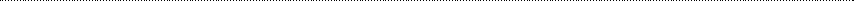 TālruŅa numurs, faksa numurs: Reăistrācijas numurs:Bankas rekvizīti:Vadītāja vai pilnvarotās personas vārds, uzvārds, amats:Vadītāja vai pilnvarotās personas paraksts:3.pielikums„Autoservisa pakalpojumi pašvaldības un to iestāžu autotransportam pēc nepieciešamības”Iepirkuma identifikācijas Nr. ĶND/2015/3Veikto darbu saraksta veidneVeikto darbu saraksts*(iepriekšējo 3 gadu laikā realizēto darbu saraksts)<Pretendenta nosaukums ><Paraksttiesīgās personas amata nosaukums, vārds un uzvārds> <Paraksttiesīgās personas paraksts>* Veikto darbu sarakstam nav jāpievieno atsauksmes no Pasūtītāja.4. pielikums„Autoservisa pakalpojumi pašvaldības un to iestāžu autotransportam pēc nepieciešamības”Iepirkuma identifikācijas Nr. ĶND 2015/3TEHNISKAIS PIEDĀVĀJUMS1. AutotransportsAutotransports, kuriem autoservisa pakalpojumi veicami pēc nepieciešamības:*Līguma izpildes laikā iespējamas autoparka satura izmaiņas.Finanšu piedāvājumā tiek ietvertas visas iespējamās pretendenta pakalpojumu (automašīnu remonta un tehniskās apkopes) sniegšanas izmaksas - darbinieku alga, automašīnu uzglabāšanas, transporta izmaksas sagādes darbiem, automašīnas nogādāšanai pie speciālistiem, kā arī visas citas ar pakalpojumu sniegšanu saistītās izmaksas, izņemot pakalpojumu izpildei izmantoto rezerves daļu un materiālu izmaksas. Visas cenas tiek uzrādītas bez pievienotās vērtības nodokļa (PVN). 2. Prasības servisa pakalpojumammaršruts* - Ķekavas novada pašvaldības administrācijas ēka - autoserviss - Ķekavas novada pašvaldības administrācijas ēka (Adrese: Gaismas ielā 19 k-9, Ķekavā, Ķekavas pag., Ķekavas nov., LV-2123, Latvijā.5. pielikums„Autoservisa pakalpojumi pašvaldības un to iestāžu autotransportam pēc nepieciešamības”Iepirkuma identifikācijas Nr. ĶND/2015/3Finanšu piedāvājuma veidneFINANŠU PIEDĀVĀJUMSIepazinušies ar Ķekavas novada pašvaldības, reģ. Nr. 90000048491, Gaismas iela 19 k-9, Ķekava, Ķekavas pagasts, Ķekavas novads, LV-2123 (turpmāk – Pasūtītājs) organizētā iepirkuma „Autoservisa pakalpojumi pašvaldības un to iestāžu autotransportam pēc nepieciešamības” (Id. Nr. ĶND/2015/3) noteikumiem, piedāvājam sniegt autoservisa pakalpojumus pašvaldības un to iestāžu autotransporta vajadzībām saskaņā ar pievienoto tāmi par š ādu cenu:Piedāvājuma cenā ir jāietver visas iespējamās piegādātāja pakalpojumu (automašīnu remonta un tehniskās apkopes) sniegšanas izmaksas – darbinieku alga, automašīnu uzglabāšanas, transporta izmaksas sagādes darbiem, automašīnas nogādāšanai pie speciālistiem, kā arī visas citas ar pakalpojumu sniegšanu saistītās izmaksas, izņemot pakalpojumu izpildei izmantoto rezerves daļu un materiālu izmaksas.Pielikumā: Veicamo darbu tāme.Pretendenta nosaukums: Adrese: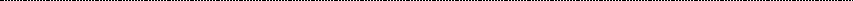 Tālruņa numurs, faksa numurs: Reăistrācijas numurs:Bankas rekvizīti:Vadītāja vai pilnvarotās personas vārds, uzvārds, amats:Vadītāja vai pilnvarotās personas paraksts: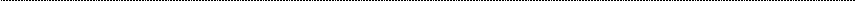 Pielikums Finanšu piedāvājumam„Autoservisa pakalpojumi pašvaldības un to iestāžu autotransportam pēc nepieciešamības”Iepirkuma identifikācijas Nr. ĶND/2015/3Veicamo darbu TĀME, EUR bez PVN<Pretendenta nosaukums ><Paraksttiesīgās personas amata nosaukums, vārds un uzvārds> <Paraksttiesīgās personas paraksts>10.1.4.Vērtēšanas kritērijiMaksimālāskaitliskāvērtībaK1Finanšu piedāvājums noteiktajiem remontdarbiem, EUR (bez PVN)50K2Finanšu piedāvājums stundas darba likmei, EUR (bez PVN)35K3Auto servisa atrašanās vieta, km15Maksimālais pieejamais punktu skaits100Minimālās prasības3.1. atbilstošas celtspējas auto pacēlāji (vismaz 5 gab.)3.2. attiecīgo marku automašīnu diagnostikas stendu3.3. riepu montāžas, balansēšanas un ritošās daļas ģeometrijas stendi3.5. gaismas ierīču pārbaudes stendu3.6. bremžu stends3.7. programmnodrošinājumu – Informācijas sistēma auto darbnīcām3.8. programmnodrošinājumu – veikto darbu, mainīto rezerves daļu un nobraukuma uzskaitei un datu saglabāšanai līguma darbības laikā katrai remontā bijušai automašīnai.NpkNumursMarka, modelisGadsDegvielaātrumkastedz.til-pums1DZ7446FORD TRANSIT1998Dīzeļdegvielameh.25002GB2331VW TRANSPORTER2001Dīzeļdegvielameh.24613HK2839VW GOLF VARIANT2002Dīzeļdegvielameh.18964HK8323VW GOLF VARIANT2003Dīzeļdegvielameh.18965HS2499VW GOLF VARIANT2003Dīzeļdegvielameh.18966HC2719VOLVO S802002Dīzeļdegvielaautom.24017FN145TOYOTA COROLLA2005Benzīnsmeh.15988GG8511TOYOTA HILUX2006Dīzeļdegvielameh.24949GH5350TOYOTA COROLLA2007Benzīnsmeh.159810GS4311TOYOTA COROLLA2007Benzīnsmeh.159811GS4313TOYOTA COROLLA2007Benzīnsmeh.159812JD6764NISSAN PRIMASTAR2012Dīzeļdegvielameh.199513JF4986NISSAN PRIMASTAR2013Dīzeļdegvielameh.199514JG1852NISSAN QASHQAI+22013Dīzeļdegvielaautom.199515JG1855NISSAN QASHQAI+22013Dīzeļdegvielaautom.199516JS8355VW UP!2014Elektrībaautom. -17JS8357VW UP!2014Elektrībaautom. -18JD 2342VW Caddy2012Dīzeļdegvielameh.1,619HR 4740VW TRANSPORTER2004Dīzeļdegvielameh.2,520GM 2651VW Golf2007Dīzeļdegvielameh.1896Nr.Līguma priekšmets ( īss darbuLīguma priekšmets ( īss darbuLīguma priekšmets ( īss darbuDarbuDarbuDarbuPasūtītājs (nosaukums,Pasūtītājs (nosaukums,Pasūtītājs (nosaukums,DarbuDarbuDarbuNr.raksturojums )raksturojums )raksturojums )līgumcena bezlīgumcena bezlīgumcena bezadrese, kontaktpersona unadrese, kontaktpersona unadrese, kontaktpersona unizpildes laiksizpildes laiksizpildes laiksizpildes laiksp.k.raksturojums )raksturojums )raksturojums )līgumcena bezlīgumcena bezlīgumcena bezadrese, kontaktpersona unadrese, kontaktpersona unadrese, kontaktpersona unizpildes laiksizpildes laiksizpildes laiksizpildes laiksp.k.PVN (LVL)PVN (LVL)PVN (LVL)tālrunis atsauksmēm)tālrunis atsauksmēm)tālrunis atsauksmēm)(periods)(periods)(periods)PVN (LVL)PVN (LVL)PVN (LVL)tālrunis atsauksmēm)tālrunis atsauksmēm)tālrunis atsauksmēm)(periods)(periods)(periods)1.1.<…><…><…><…>/<…><…<…><…><…><…>/<…><…<…><…><…><…>/<…>NpkNumursMarka, modelisGadsDegvielaātrumkastedz.til-pums1DZ7446FORD TRANSIT1998Dīzeļdegvielameh.25002GB2331VW TRANSPORTER2001Dīzeļdegvielameh.24613HK2839VW GOLF VARIANT2002Dīzeļdegvielameh.18964HK8323VW GOLF VARIANT2003Dīzeļdegvielameh.18965HS2499VW GOLF VARIANT2003Dīzeļdegvielameh.18966HC2719VOLVO S802002Dīzeļdegvielaautom.24017FN145TOYOTA COROLLA2005Benzīnsmeh.15988GG8511TOYOTA HILUX2006Dīzeļdegvielameh.24949GH5350TOYOTA COROLLA2007Benzīnsmeh.159810GS4311TOYOTA COROLLA2007Benzīnsmeh.159811GS4313TOYOTA COROLLA2007Benzīnsmeh.159812JD6764NISSAN PRIMASTAR2012Dīzeļdegvielameh.199513JF4986NISSAN PRIMASTAR2013Dīzeļdegvielameh.199514JG1852NISSAN QASHQAI+22013Dīzeļdegvielaautom.199515JG1855NISSAN QASHQAI+22013Dīzeļdegvielaautom.199516JS8355VW UP!2014Elektrībaautom.- 17JS8357VW UP!2014Elektrībaautom. -18JD 2342VW Caddy2012Dīzeļdegvielameh.1,619HR 4740VW TRANSPORTER2004Dīzeļdegvielameh.2,520GM 2651VW Golf2007Dīzeļdegvielameh.1896Nr.p.k.NosaukumsTehniskās prasības (minimālās prasības)Pretendenta piedāvājums(Nodrošina / Nenodrošina /Papildus informācija)Atrašanās vietaAttālumu nosaka pēc tuvākā iespējamā maršruta* braucot pa koplietošanas ceļiem saskaņā ar ceļu satiksmes noteikumiem. Norādiet adresi, attālumu līdz iepriekš minētai adresei un pievienojiet izdruku ar paredzēto maršrutu. Attāluma noteikšanai tiks izmantota internetā vietnē http://maps.google.com pieejamā informācija.Veicamo darbuapjomsJānodrošina visa veida remontdarbus visāmauto transporta vienībām, tajāskaitā: dažāda veida diagnostikas darbi,tehniskās apkopes darbi, dzinēja remontdarbi,riepu remontdarbi, virsbūves remontdarbi,piekares remontdarbi, elektronikasremontdarbi, riteņu ģeometrijas iestatīšana.ServisaaprīkojumsServisā aprīkojums ir atbilstošs Noteikumosminēto remontdarbu veikšanai vai tas irpieejams pie sadarbības partneriem.ServisaaprīkojumsServisā aprīkojumā  ir atbilstošas celtspējas auto pacēlāji ( vismaz 5 gab.)ServisaAprīkojumsServiss ir aprīkots ar attiecīgo marku automašīnu diagnostikas stenduServisaAprīkojumsServiss ir aprīkots ar riepu montāžas un balansēšanas stendiServisaAprīkojumsServiss ir aprīkots ar ritošās daļas ģeometrijas stenduServisaAprīkojumsServiss ir aprīkots ar gaismas ierīču pārbaudes stenduServisaAprīkojumsServiss ir aprīkots ar bremžu stendsServisaAprīkojumsServiss ir aprīkots ar programmnodrošinājumu – Informācijas sistēma auto darbnīcām, - veikto darbu, mainīto rezerves daļu unnobraukuma uzskaitei un datu saglabāšanaikatrai remontā bijušai automašīnaiServisaAprīkojumsServiss ir aprīkots ar programmnodrošinājumu – veikto darbu, mainīto rezerves daļu un nobraukuma uzskaitei un datu saglabāšanai līguma darbības laikā katrai remontā bijušai automašīnai.ServisaAprīkojumsServiss piedāvā remontam nepieciešamās auto rezerves daļas. Norādiet piegādes termiņus unpiemērojamās atlaides, kā arī rezerves daļukvalitātes prasības.Servisa garantijaRemonta darbu un uzstādīto rezerves daļugarantija. Garantija remonta darbiem navmazāka kā 6 mēneši un rezerves daļām -ražotāja dotā garantija. Rezerves daļas –oriģinālās vai analogas.Servisa pakalpojumsPieredze ne mazāk kā 3 gadi līdzīgu klientu apkalpošanā.Nr.Cena EUR,p.k.Pozīcijabez PVN1.Vidējās izmaksas vienas automaš īnas remontam (K1)2.Vienas stundas darba likme (K2)2.NovērtēšanasFord TranzitVW TransporterVw golf variantVolvo S 80Toyota CorollaToyota HiluxNissan primastarNissan qashqai+2Vw up!VW CaddyVW CaddyVidējās izmaksasobjekts unFord TranzitVW TransporterVw golf variantVolvo S 80Toyota CorollaToyota HiluxNissan primastarNissan qashqai+2Vw up!VW CaddyVW CaddyVidējās izmaksasNr.vērtēšanasFord TranzitVW TransporterVw golf variantVolvo S 80Toyota CorollaToyota HiluxNissan primastarNissan qashqai+2Vw up!VW CaddyVW CaddyEUR bez PVNp.k.kritērijiH=(C+D+E+F+G+H+I+J+K+M)/10ABCDEFGHIJKLLM1.Priekšējobremžukluču maiņa2.Priekšējobremžudisku maiņa3.Riteņuģeometrijasregulēšana4.Priekšējo-------amortizatoru-------maiņa--------------5.Eļļas un eļļas-------filtru maiņa--------------6.Gaisa, salona-------un degvielas-------filtra maiņa-------7.Priekšējāapakšējāatbalstapirkstamaiņa8.Viena sliekšņa maiņa, sagatavošana krāsošanai, vietējā krāsošana divas kārtas--------9.Priekšējāstuvāsgaismas unaizmugurējāgabarītalampiņumaiņa10.Ātrumkārbas maiņa--------11.Sajūga--------maiņa--------12.Autotransporta sistēmtests- diagnostika--------13.Sadales vārpstas siksnas maiņa--------14.Riepu montāža/ balansēšana15.Ritošās daļas diagnostikaKopā EUR (bez PVN) (K1):Kopā EUR (bez PVN) (K1):Kopā EUR (bez PVN) (K1):Kopā EUR (bez PVN) (K1):Kopā EUR (bez PVN) (K1):Kopā EUR (bez PVN) (K1):Kopā EUR (bez PVN) (K1):Kopā EUR (bez PVN) (K1):Kopā EUR (bez PVN) (K1):Kopā EUR (bez PVN) (K1):Kopā EUR (bez PVN) (K1):Kopā EUR (bez PVN) (K1):